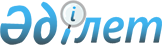 О внесении дополнения в постановление Правительства Республики Казахстан от 24 января 2002 года N 100
					
			Утративший силу
			
			
		
					Постановление Правительства Республики Казахстан от 29 декабря 2006 года N 1311. Утратило силу постановлением Правительства Республики Казахстан от 19 июля 2007 года N 610 (вводится в действие с 9 августа 2007 года)



      


Сноска. Постановление Правительства Республики Казахстан от 29 декабря 2006 года N 1311 утратило силу постановлением Правительства Республики Казахстан от 19 июля 2007 года 


 N 610 


 (вводится в действие с 9 августа 2007 года)



      Правительство Республики Казахстан 

ПОСТАНОВЛЯЕТ:





      1. Внести в постановление Правительства Республики Казахстан от 24 января 2002 года 
 N 100 


 


"Об утверждении ставок лицензионного сбора за право занятия отдельными видами деятельности" (САПП Республики Казахстан, 2002 г., N 5, ст. 30) следующее дополнение:



      в ставках лицензионного сбора за право занятия отдельными видами деятельности, утвержденных указанным постановлением:



      в главе 1 "Ставки лицензионного сбора за право занятия отдельными видами деятельности при выдаче лицензии":



      пункт 4 дополнить подпунктом 24-1) следующего содержания:



      "24-1) деятельность по организации строительства жилых                  10



             зданий за счет привлечения денег физических и юридических



             лиц для долевого участия в жилищном строительстве;".




      2. Настоящее постановление вводится в действие с 1 января 2007 года и подлежит официальному опубликованию.


      Исполняющий обязанности




         Премьер-Министра




      Республики Казахстан


					© 2012. РГП на ПХВ «Институт законодательства и правовой информации Республики Казахстан» Министерства юстиции Республики Казахстан
				